ARTICLE I: Chattahoochee  Boys Lacrosse  Booster ClubThe name of this organization is the CHATTAHOOCHEE  Boys Lacrosse BOOSTER CLUB, and is associated with Chattahoochee High School in Johns Creek, Georgia.ARTICLE II: Articles of OrganizationThe articles of organization of this organization include (a) the bylaws of such organization and (b) the certificate of incorporation or articles of incorporation of such organization: CHATTAHOOCHEE BOYS LACROSSE , INC (effective 9/25/2023 ).ARTICLE III: PurposesThe purpose of the CHATTAHOOCHEE BOYS LACROSSE  , INC. is:Our non-profit organization supports, promotes, and encourages athletics for the CHATTAHOOCHEE BOYS LACROSSE  Program. The Athletic Booster Club members (parents, coaches, student athletes and fans) strive each year to make athletics at Chattahoochee High School a very rewarding experience for the athletes and at the same time an enjoyable experience for the fans. The general fund financial support will vary from year to year. However, the funds are historically used for scholarships, capital improvements, recognition banquets, equipment replacement and maintenance, uniforms, photography, player recognition, team travel expenses, senior athlete gifts,  athletic signage & banners, field  scoreboards, and concession stands operations. ARTICLE IV: Basic PoliciesThe following are basic policies of the CHATTAHOOCHEE BOYS LACROSSE BOOSTER CLUB:Section 1.  The organization shall be noncommercial, nonsectarian, and nonpartisan.Section 2.   The name of the organization or the name of its affiliated school shall not be used to endorse or promote a commercial concern or in connection with any partisan interest or for any purpose not appropriately related to promotion of the purpose(s) of the organization.Section 3.  The organization shall not—directly or indirectly—participate or intervene (in any way, including the publishing or distribution of statements) in any political campaign on behalf of, or in opposition to, any candidate for public office.Section 4.  This organization shall not use any EIN (tax number) other than its own. The EIN for the CHATTAHOOCHEE BOYS LACROSSE  ATHLETIC BOOSTER CLUB is not to be used by any booster club for any purpose whatsoever.Section 5.  No part of the net earnings of the organization shall inure to the benefit of, or be distributable to, its members, directors, trustees, officers, or other private persons except that the organization shall be authorized and empowered to pay reasonable compensation for services rendered and to make payments and distributions in furtherance of the purposes set forth in Article III hereof.Section 7.  Under agreed circumstances, voting by proxy is allowed.Section 8.  No part of the membership roster of this organization shall be sold to any entity or exchanged for any services or products without the approval of most of the general membership.Section 9. Dissolution of this organization:After paying or adequately providing for the debts and obligations of the organization, the remaining assets shall be distributed to one or more nonprofit funds, foundations or organizations which have established their tax-exempt status under Section 501© (3) of the Internal Revenue Code and affiliated with Chattahoochee High School athletics. Shall cease and desist from the further use of any name that implies or connotes association with CHATTAHOOCHEE BOYS LACROSSE  BOOSTER CLUB; and Carry out promptly, under the supervision of Chattahoochee High School, all proceedings necessary or desirable for the purpose of dissolving this organization. Section 10.This organization shall keep such permanent books of account and records as shall be sufficient to establish the items of gross income, receipts, and disbursements of the organization. Such books of account and records shall at all reasonable times be open to inspection by its members.ARTICLE V: Members and DuesSection 1. Membership in this organization shall be made available without regard to race, color, creed, or national origin, nor in conflict with the provisions of Chattahoochee High School.	Section 2. An athlete who pays their full dues to the program will receive pregame meals, sports gear, and support the program to reflect ARTICLE III: Purposes ARTICLE VI: Officers and Their ElectionSection 1.Each officer must be a member of this organization.Section 2. Officers and their election The officers of this organization shall consist of a president, vice president(s),  Program Manager,  treasurer, and other supporting roles Officers shall be elected by ballot in the month of August.  However, if there is  more than one nominee for an office, election for that office shall be by  vote. Elections shall be by plurality.An individual must be a member prior to taking office.Officers shall assume their official duties following the close of the school year and shall serve a term of one year or until their successors are elected.Section 3. Nominating Committee:The executive committee shall be composed of 3 members (President, V. President, Program Manager, Principal, Athletic Director, and other appointees).  Two alternates shall be elected to serve in the event a member is unable to serve.  A nominating committee of three members shall be elected by the Officers at least 30 days prior to the August meeting. The committee will choose a chairman and operate independently of the Officers.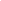 The nominating committee shall nominate an eligible person for each office to be filled and report its nominees at the regular meeting in August of the academic year at which time additional nominations may be made from the floor.  The committee may keep the same board members from year to year if the active members agree upon it.Section 4. VacanciesA vacancy occurring in any elected office shall be filled for the unexpired term by a person elected by a majority vote of the executive board, with notice of such election having been given.In case a vacancy occurs in the office of president, the aide to the president shall serve notice to the executive board of the election.Section 5. Reason to remove:By two-thirds (2/3) vote of the executive board an officer or chairman shall be removed from office for failure to perform duties, criminal misconduct, or unethical behavior in the organization’s business.ARTICLE VII: Duties of OfficersSection 1. The president shall:Coordinate the work of the officers and committees of the association.Confirm that all members of the booster club are present at the meeting. Appoint chairmen of special committees subject to approval of executive board.Be authorized to sign on bank accounts (two of three authorizations shall be required on all checks; authorization via e-mail is appropriate).Call a meeting of the newly elected officers within thirty (30) days after the election meeting for the purpose of approving appointments of standing committee chairmen and such other business as becomes necessary.Submit to Chattahoochee High School or Fulton County all required documents when requested. Section 2. Vice President(s) The vice president shall:Act as aide-to-the-president, andPreside in the absence of the president.Section 3. The Program Manager shall: Record the minutes of all meetings of the booster club.Maintain a compilation of the organization’s minutes.Is responsible for correspondence.Have a current copy of the bylaws; andMaintain a current membership list.Section 4a. The treasurer shall:Have custody of all the funds of the booster club.Keep books of account and records including bank statements, receipts, budgets, invoices, paid receipts, and canceled checks.Make disbursements in agreement with the budget adopted by the booster club.Sign on bank accounts (two of three authorizations shall be required for the issuance of all checks).Present a financial report, both written and verbal, at every meeting and as requested by the booster club.Make a full report at the annual meeting.Be responsible for the maintenance of such books of account and records as conform to the requirements of Article V, Section 4 of these bylaws; andSubmit books to the audit committee as requested.Section 4b.Any Committee or board member has to get prior approval from the Board before spending any amount above $150 Section 6. All officers shall:Attend all meetings of the booster club.Perform the duties outlined in these bylaws and those assigned from time to time.ARTICLE VIII : Duties of SponsorSection 1. The sponsor of the organization shall not be a member or have voting privileges on the Executive board.ARTICLE IX: MeetingsSection 1.This organization shall hold a minimum of 2 meetings a year.Time and dates will be announced to the membership at the first meeting of the year. The first meeting will be in August for the election meeting and the second will be at the end of the season to discuss budget, end of the year activities and plan for the upcoming season. Section 2.  Special meetings of the association may be called by the president or members of the executive board, at least three days’ notice having been given.ARTICLE X: Executive BoardSection 1. The executive board shall consist of the officers of the association and the chairmen of standing committees. Section 2. The sponsor of the organization shall not be a member nor have voting privileges on the executive board but shall attend board meetings.Section 3.  A member shall not serve as an officer or chairman of the organization’s executive board while serving as a paid employee of or having purchasing contracts with the organization.Section 4. The duties of the executive board shall be to:Transact necessary business in the intervals between association meetings and such other business as may be referred to by the association.Present a report at the regular meetings of the association.Approve plans of work of all officers and committee chairmen.Fill vacancies of officers and chairmen.Prepare and submit a budget for the year to the organization and CHS for adoption.Approve routine bills within the limits of the budget.Ensure that the organization, through its practices and policies, does not violate such rules and regulations that govern CHS and GHSA.ARTICLE XI:  Standing and Special CommitteeSection 1. Only members of the association shall be eligible to serve in any elective position.Section 2. The executive board may create such standing and special committees, as it may deem necessary to carry on the work of the organization.  The term of each chairman shall be kept until the individual resigns or voted out.Section 3.  The newly elected president shall call a meeting of the incoming officers within thirty (30) days after the election for the purpose of approving standing committee chairmen and such other business as becomes necessary. Section 5. All standing committee chairmen shall:Deliver to their successors or the president all official materials within fifteen (15) days following the date at which their successors assume their duties; andPresent a plan of work to the executive board for approval. No committee work shall be undertaken without written approval from the executive board.ARTICLE XII: AmendmentSection 1.These bylaws may be amended at any meeting of the association, provided a quorum is present, by two-thirds (2/3) vote of the members present and voting.  Notice of the proposed amendment shall have been given at the previous regular meeting or twenty (20) days prior to the meeting at which the amendment is voted upon. Each amendment to the bylaws shall be provided to the membership through the regular publicity channels at least twenty (20) days prior to the meeting at which the amendment is voted upon or at the previous regular meeting.A committee may be appointed to submit a revised set of bylaws as a substitute for the existing bylaws only by a majority vote at a meeting of the association, or by a majority vote of the executive board.  The requirement for adoption of a revised set of bylaws shall be the same as in the case of an amendment.After adoption by a two-thirds (2/3) vote at a meeting of the organization, a copy of bylaws (and standing rules) as amended or revised and dated shall be sent to the campus principal and/or athletic director.